Kouzelné prvky v pohádkách K. J. ErbenaPohádkapůvodně folklórní žánr závislý na ústní lidové slovesnosti založené na básnické fantaziipříběh není vázán na podmínky reálného světaneuplatňuje se zde skutečná geografie ani jména historických nebo současných postavErbenovy pohádky„Úzce s písněmi souvisel především zřetel k pohádkám jako k nejvýraznějšímu projevu lidové slovesnosti, tvořené prózou.“studium pohádky a její porovnávání s jinými slovanskými národydoklad lidové fantaziedůraz na mytologickou a etickou stránkusborník Sto prostonárodních pohádek a pověstí slovanských v nářečích původních neboli Čítanka slovanská„Odráží-li se vůbec i v lidových pohádkách nezdolná víra, že dobro vítězí nad zlem a zlo bývá vždycky poraženo, vtěloval Erben tento optimismus také do svých pohádek tím uvědoměleji, že je psal v mimořádně těžké době reakčního absolutismu. Snažil se bojovat i pohádkami proti obecné skleslosti a udržovat naději na lepší budoucnost.“dobro vítězí nad zlem, chudí nad intrikami boháčůnavazuje na „grimmovskou epochu“ – každý národ si v nižších lidových vrstvách uchoval hlubinou „vzpomínku“ na pohanské časyzákonitosti slovanské kosmogonie a teogonie – zvyky, obyčeje, pohádky, písně, pověsti„Ač i Erbenovy pohádky jsou stvořeny z umělcovy obrazivosti, nikdy neopouštějí půdu pravděpodobné skutečnosti, pohádková logika nenadálých dějových obratů je až neúprosná.“Dlouhý, Široký a Bystrozraký, Živá voda, Pták Ohnivák a liška Ryška, Zlatovláska, Tři zlaté vlasy děda Vševěda, Jabloňová panna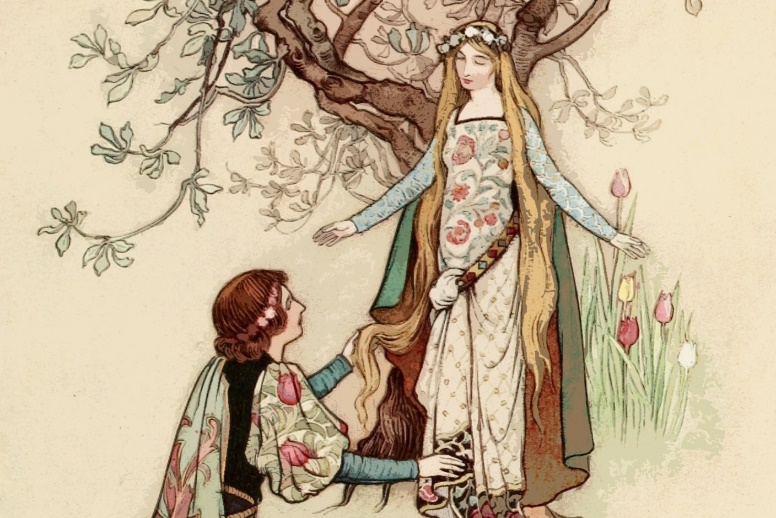 Kouzelné prvkynadpřirozené bytosti – černokněžník, děd Vševěd, sudičkymluvící zvířata – holubice, liška Ryška, vlkzázračné předměty – živá a mrtvá voda, kouzelný proutek, mladící jablkozakletí – v předmět, zvíře, starou babiciproměny – člověk ve zvíře/zvíře ve člověka, v předmět, proměna Zlatovlásky: „Tu skočila v lese přes vývratek, udělala kozelec, a místo lišky Ryšky stála tu druhá panna Zlatovláska, právě taková, jako si ji vezl královic.“nadpřirozené schopnosti a dovednosti - „I začal se Dlouhý natahovat, tělo jeho kvapem rostlo, až byl tak vysoký jako ta jedle; pak sáhl pro to hnízdo a v okamžení smrštil se zas a královici ho podává.“, schopnost rozumět zvířatům (král/had ve Zlatovlásce)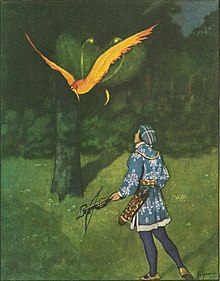 Funkce kouzelných prvkůhlavní hrdina – ušlechtilý, čestný, spravedlivý; většinou se vydává splnit nějaký úkol (např. Plaváček „…chceš-li mou dceru mít, musíš jí za věno přinést tři zlaté vlasy Děda Vševěda.“); na cestě se setkává s kouzelnými prvkykouzelné prvky mají často funkci ve vztahu k hlavnímu hrdinovifunkce pomocníka  mluvící zvířata – vlk v Živé vodě pomáhá hrdinovi dostat se k zámku, liška Ryška pomáhá hrdinovi v získání ptáka Ohniváka, holubice v Jabloňové panně radí hrdinovi, že má na zámku špatnou nevěstunadpřirozené bytosti – Dlouhý, Široký a Bystrozrakýzázračné předměty – mrtvá a živá voda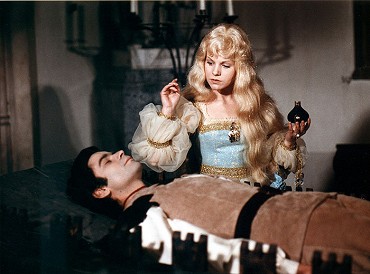 funkce škůdce nadpřirozené bytosti – černokněžníkzázračné předměty – kouzelný proutek (v rukou staré babice, která jím švihá a proměňuje lidi v kámen)zakletí/přeměny – babice zakleje tři panny nejdříve v jablka a poté v bílé holubice (Jabloňová panna)ZávěrErbenovy pohádky mají mytologický základ a autor v nich hojně využívá kouzelných prvků a pracuje s jejich podobami (od mluvících zvířat po kouzelné předměty). Pohádky mají danou strukturu, která se většinou neliší, a lze tak snadno a jasně určit dvě základní funkce kouzelných prvků. Hlavnímu hrdinovi vždy buď pomáhají, nebo škodí.Primární literaturaERBEN, K. J. České národní pohádky. Praha: Albatros, 1989.Sekundární literaturaPROPP, V. J. Morfologie pohádky a jiné studie. Praha: H&H, 1999.DOLANSKÝ, J. Karel Jaromír Erben. Praha: Melantrich, 1970.GRUND, A. Karel Jaromír Erben. Praha: Melantrich, 1935.